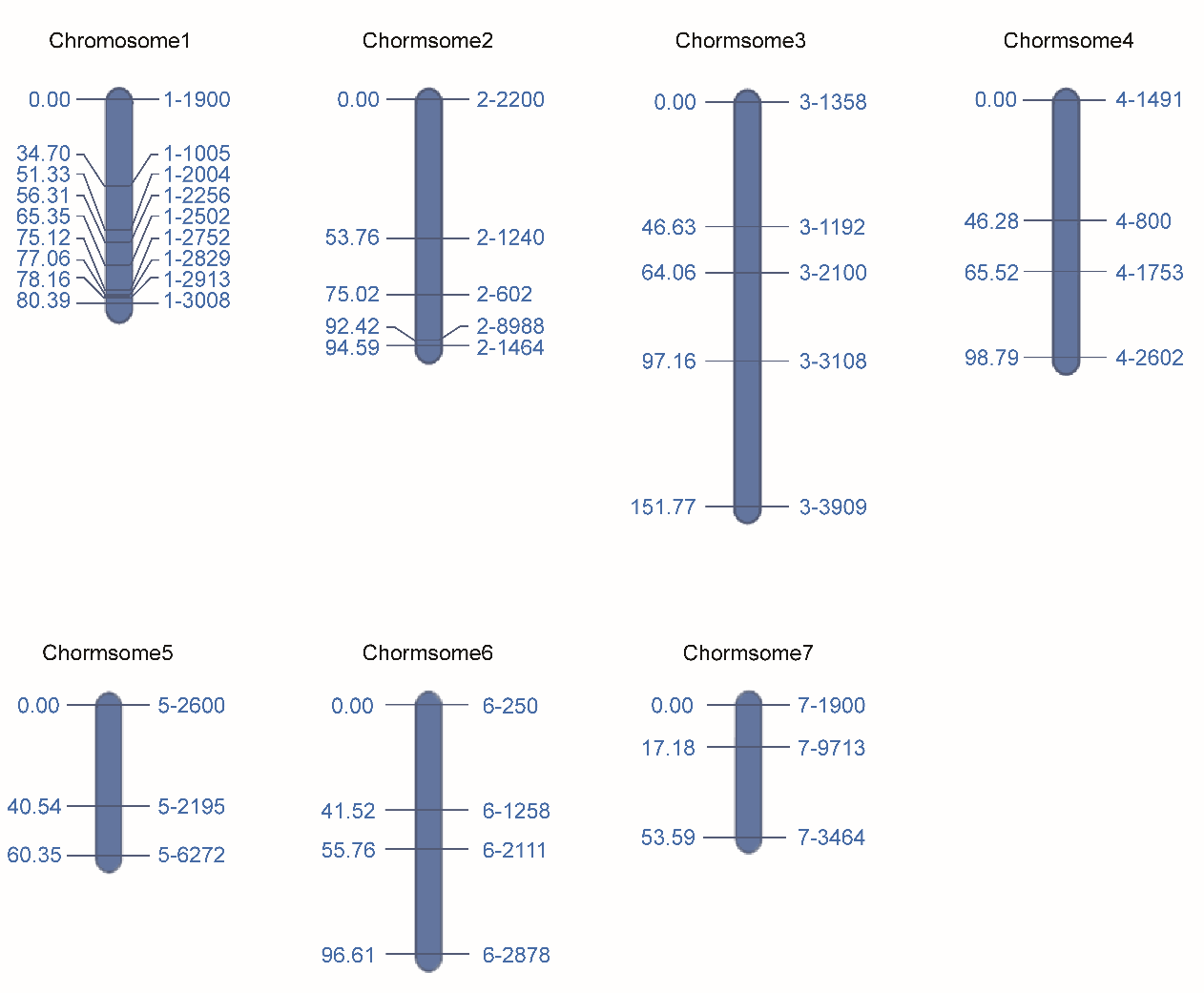 Fig. S6 SNP-KASP markers and the linkage map used in the QTL mapping.